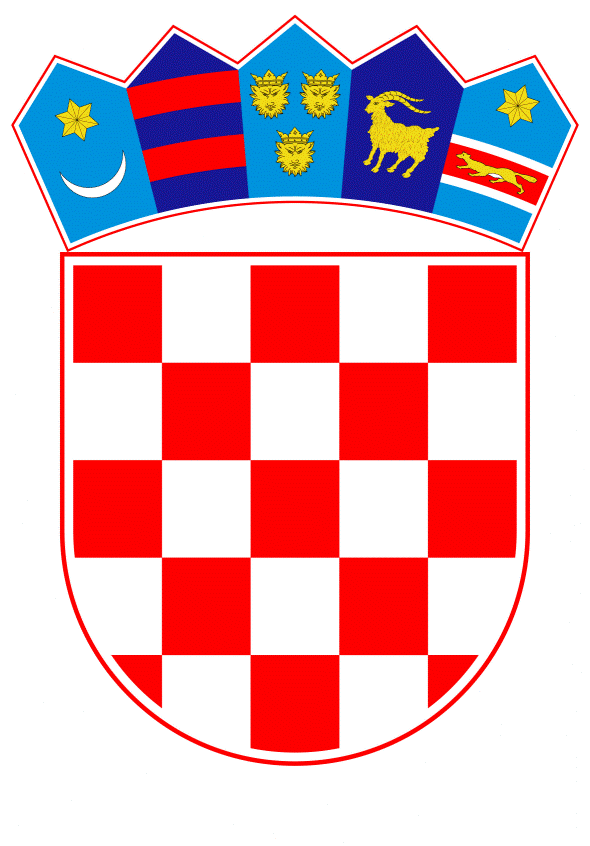 VLADA REPUBLIKE HRVATSKEZagreb, 2. srpnja 2020.______________________________________________________________________________________________________________________________________________________________________________________________________________________________Banski dvori | Trg Sv. Marka 2  | 10000 Zagreb | tel. 01 4569 222 | vlada.gov.hrPrijedlogNa temelju članka 31. stavka 2. Zakona o Vladi Republike Hrvatske (Narodne novine, br. 150/11, 119/14, 93/16 i 116/18), i članka 44. stavka 2. Zakona o proračunu (Narodne novine, br. 87/08, 136/12 i 15/15), Vlada Republike Hrvatske na sjednici održanoj __________________ donijela jeO D L U K U o davanju suglasnosti Ministarstvu pravosuđa za preuzimanje obveza na teret sredstava državnog proračuna Republike Hrvatske za razdoblje od 2021. do 2027. za sklapanje ugovora o zakupu poslovnog prostora za potrebe smještaja Općinskog suda u SesvetamaI.Daje se suglasnost Ministarstvu pravosuđa za preuzimanje obveza na teret sredstava državnog proračuna Republike Hrvatske u razdoblju od 2021. do 2027. u ukupnom iznosu od 10.719.102,00 kune za sklapanje Ugovora o zakupu poslovnog prostora za potrebe smještaja Općinskog suda u Sesvetama, i to po godinama i u iznosu kako slijedi: III.Ova Odluka stupa na snagu danom donošenja.KLASA: URBROJ:Zagreb,P R E D S J E D N I KAndrej PlenkovićO B R A Z L O Ž E NJ EOdluke o davanju suglasnosti Ministarstvu pravosuđa za preuzimanje obveza na teret sredstava državnog proračuna Republike Hrvatske za razdoblje od 2021. do 2027. za sklapanje Ugovora o zakupu poslovnog prostora za potrebe smještaja Općinskog suda u SesvetamaOpćinski sud u Sesvetama, koji trenutno zapošljava 13 sudaca, 5 savjetnika, 55 službenika (uključivši 9 zk referenata) i 5 zaposlenika, smješten je na tri lokacije u Sesvetama, što je prostorno nedostatno i dislocirano na tri različite adrese. Budući su zgrade na dvije lokacije oštećene u potresu koji je 22. ožujka 2020. pogodio šire područje grada Zagreba, a uzimajući u obzir činjenicu kako su zgrade u kojima je smješten Općinski sud neprimjerene i nedostatne za nesmetano odvijanje rada Općinskog suda u Sesvetama, Ministarstvo pravosuđa je u više navrata pokušalo pronaći odgovarajući dodatni poslovni prostor za smještaj Suda. Imajući u vidu navedeno, Ministarstvo pravosuđa je raspisalo javni poziv za iskaz interesa za zakup poslovnog prostora u Sesvetama za potrebe smještaja pravosudnih tijela. Kako je dostavljena samo jedna ponuda na navedeni javni poziv, Ministarstvo pravosuđa je nakon analize iste pokrenulo pregovore s vlasnikom poslovnog prostora u Sesvetama, Industrijska cesta 15. Prostor se sastoji od poslovne troetažne zgrade, ukupne površine 1.606,82 m2 i jednoetažne hale/skladišta ukupne površine 250,12 m2 (sveukupno 1.856,94 m2), pripadajućeg dvorišta i parkirališta, sve na k. č. br. 3064/1 k.o. Sesvete površine parcele 2387 m2, te ograđenog dijela k. č. br. 3063/1, k. o. Sesvete (u naravi parkiralište). Sukladno prijedlogu ugovora mjesečna najamnina 7,2 EUR po m2  bez PDV-a, odnosno 9 EUR po m2, što ukupno iznosi 16.712,46 EUR s PDV-om. Za 35 parkirnih mjesta ishođena je cijena od 16 EUR po 1 parkirnom mjestu bez PDV-a, što ukupno iznosi 700 EUR s PDV-om. Slijedom navedenog, mjesečna ukupna cijena zakupa iznosi 17.412,46 EUR-a, odnosno 132.334,70 HRK.Očekivani početak zakupa je 1. listopada 2020. te su sredstva za plaćanje zakupnine do kraja 2020. godine osigurana u okviru Državnog proračuna Republike Hrvatske za 2020. godinu, na razdjelu 110 Ministarstvo pravosuđa, aktivnosti A629000 Administracija i upravljanje ministarstva unutar izvora financiranja 11 Opći prihodi i primici u iznosu od 397.004,00 HRK.Za razliku sredstava u iznosu od 10.719.102,00 HRK, Ministarstvo pravosuđa traži suglasnost za preuzimanje obveza na teret sredstava državnog proračuna Republike Hrvatske, u razdoblju od 2021. do 2027. godine po godinama i u iznosu kako slijedi: Predlagatelj:Ministarstvo financijaPredmet:Prijedlog odluke o davanju suglasnosti Ministarstvu pravosuđa za preuzimanje obveza na teret sredstava državnog proračuna Republike Hrvatske za razdoblje od 2021. do 2027. za sklapanje ugovora o zakupu poslovnog prostora za potrebe smještaja Općinskog suda u Sesvetama  GodinaIznos2021.1.588.016,00 kn2022.1.588.016,00 kn2023.1.588.016,00 kn2024.2025.2026.2027.1.588.016,00 kn1.588.016,00 kn1.588.016,00 kn1.191.006,00 kn.GodinaIznos2021.1.588.016,00 kn2022.1.588.016,00 kn2023.1.588.016,00 kn2024.2025.2026.2027.1.588.016,00 kn1.588.016,00 kn1.588.016,00 kn1.191.006,00 kn